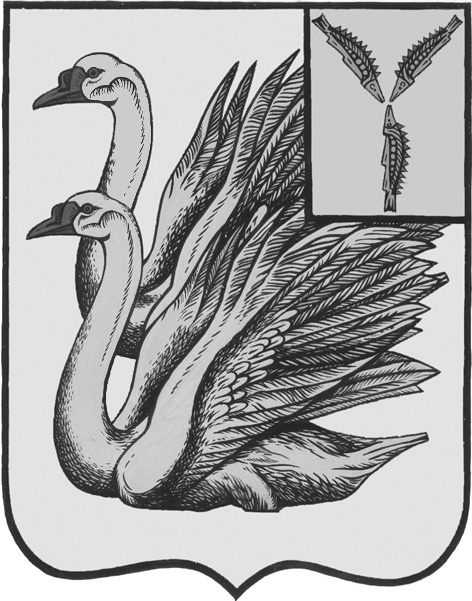 АДМИНИСТРАЦИЯ КАЛИНИНСКОГО МУНИЦИПАЛЬНОГО РАЙОНА САРАТОВСКОЙ ОБЛАСТИП О С Т А Н О В Л Е Н И Еот 20 октября 2022 года № 1364г. КалининскО внесении изменений в постановлениеадминистрации Калининскогомуниципального района Саратовскойобласти от 24.01.2020 года № 68(с изм. от 07.04.2020 года № 356, от 06.07.2020 года № 628,от 29.07.2020 года № 741, от 15.03.2021 года № 239, от 25.10.2021 года № 1189, от 18.11.2021 года № 1345от 19.01.2022 года № 59от 15.04.2022 года № 447)В соответствии с Федеральным законом от 06.10.2003 года №131-ФЗ «Об общих принципах организации местного самоуправления в Российской Федерации», руководствуясь Уставом Калининского муниципального района Саратовской области, ПОСТАНОВЛЯЕТ:1. Внести в постановление администрации Калининского муниципального района Саратовской области от 24.01.2020 года № 68 «Об утверждении муниципальной программы «Развитие муниципального образования город Калининск Калининского муниципального района Саратовской области на 2020-2022 годы» (с изм. от 07.04.2020 года № 356, от 06.07.2020 года № 628, от 29.07.2020 года № 741, от 15.03.2021 года № 239, от 25.10.2021 года № 1189, от 18.11.2021 года № 1345, от 19.01.2022 года № 59, от 15.04.2022 года № 447) следующие изменения: приложение к постановлению изложить в новой редакции, согласно приложению.2. Начальнику управления по вопросам культуры, информации и общественных отношений администрации муниципального района Тарановой Т.Г. разместить настоящее постановление на официальном сайте администрации Калининского муниципального района Саратовской области в сети «Интернет».3. Директору - главному редактору МУП «Редакция газеты «Народная трибуна» Сафоновой Л.Н. опубликовать настоящее постановление в районной газете «Народная трибуна», а также разместить в информационно-телекоммуникационной сети «Интернет» общественно-политической газеты Калининского района «Народная трибуна».4. Настоящее постановление вступает в силу после его официального опубликования (обнародования).5. Контроль за исполнением настоящего постановления возложить на первого заместителя главы администрации муниципального района Кузина Т.Г.Глава муниципального района                                                          В.Г. ЛазаревИсп.: Астахова Л.В.Приложениек постановлению администрации МРот 20.10.2022 года №1364Муниципальная программа«Развитие муниципального образования город Калининск Калининского муниципального района Саратовской области на 2020-2022 годы»Паспорт муниципальной программы«Развитие муниципального образования город Калининск Калининского муниципального района Саратовской области на 2020-2022 годы»1. Содержание проблемы и необходимость ее решенияпрограммным методомУровень благоустройства определяет комфортность проживания жителей города и является одной из насущных, требующих каждодневного внимания и эффективного решения проблем. Актуальными являются вопросы обеспечения чистоты и порядка на территории города, ликвидации несанкционированных свалок мусора.Для более эффективного исполнения полномочий органов местного самоуправления в соответствии с Федеральным Законом от 06.10.2003 года №131-ФЗ «Об общих принципах организации местного самоуправления в Российской Федерации» необходимо принять и утвердить вышеуказанную программу. Применение программно-целевого метода позволит обеспечить системный подход к решению существующих проблем в сфере благоустройства города, безопасности населения, а также повысить эффективность и результативность осуществления бюджетных расходов.2. Цели и задачи программыГлавной целью программы является исполнение полномочий органов местного самоуправления в соответствии с Федеральным Законом от 06.10.2003 года №131-ФЗ «Об общих принципах организации местного самоуправления в Российской Федерации».Основной задачей программы является создание благоприятных условий для жизни населения города Калининска.Реализация программы рассчитана на 2020-2022 года.3. Ресурсное обеспечение муниципальной программыОбщий объем финансового обеспечения мероприятий программы составляет - 28194,3 тыс. руб.- на 2020 год - 13807,5 тыс. руб. в том числе:- 9566,7 тыс. руб. средства бюджета МО г. Калининск Калининского муниципального района;- 4240,8 тыс. руб. - средства резервного фонда области;- на 2021 год - 7261,8 тыс. руб. средства бюджета МО г. Калининск Калининского муниципального района;- на 2022 год - 7125,0 тыс. руб. средства бюджета МО г. Калининск Калининского муниципального района.4. Организация управления реализацией программыи контроль за ее выполнениемКонтроль за исполнением программы осуществляется первым заместителем главы администрации муниципального района Кузиной Т.Г.Программой определен круг исполнителей, которые несут ответственность за выполнение программных мероприятий.Управление жилищно - коммунального хозяйства администрации Калининского муниципального района:- анализирует и обобщает в установленном порядке результаты реализации программы и подготавливает ежегодную информацию по ее исполнению;- вносит, при необходимости, предложения о корректировке программы;- проводит оценку эффективности реализации муниципальной программы.При отборе участников размещения муниципальной закупки учитывается:- наличие специальной техники для выполнения специализированных работ;- квалификация для выполнения обязательств по контрактам;- опыт работы по выполнению муниципального заказа;- гарантия качества выполненных работ и применяемых материалов.Выполнение мероприятий программы будет проводится в тесном взаимодействии с организациями других отраслей городского хозяйства, обслуживающими объекты городской инфраструктуры, водопроводных, канализационных сетей.5. Оценка эффективности реализации муниципальной программыСведения о целевых показателях (индикаторах) муниципальной программы:6. Перечень программных мероприятийВерно: начальник отдела делопроизводства администрации МР                                                                                                                                                                        О.И. СигачеваНаименование программы«Развитие муниципального образования г. Калининск Калининского муниципального района Саратовской области на 2020-2022 годы»Основание для разработки программыФедеральным Законом от 06.10.2003 года №131-ФЗ «Об общих принципах организации местного самоуправления в Российской Федерации»Ответственный исполнительУправление жилищно-коммунального хозяйства администрации Калининского муниципального районаИсполнители мероприятийАдминистрация Калининского муниципального района;управление жилищно-коммунального хозяйства администрации муниципального района; управление образования администрации муниципального района; управление земельно-имущественных отношений администрации муниципального районаЦель и задачи программыЦель программы: - исполнение полномочий органов местного самоуправления в соответствии с Федеральным Законом от 06.10.2003 года №131-ФЗ «Об общих принципах организации местного самоуправления в Российской Федерации».Задачи программы: - создание благоприятных условий для жизни и безопасности населения города КалининскаСрок реализации программы2020-2022 годыЦелевые индикаторы и показателиДоля исполненных мероприятий, направленных на решение вопросов местного значения по созданию благоприятных условий жизни и безопасности населения города Калининска от доли мероприятий, возложенных Федеральным законом от 06.10.2003 года № 131-ФЗ «Об общих принципах организации местного самоуправления в Российской Федерации» на органы местного самоуправления муниципального образовании (%) - до 100 ежегодно.Количество населения, занимающегося физкультурой и спортом (%) - не мене 40% ежегодноОбъем и источники финансирования программыОбщий объем финансового обеспечения мероприятий программы составляет - 28194,3 тыс. руб.- на 2020 год - 13807,5 тыс. руб. в том числе:- 9566,7 тыс. руб. средства бюджета МО г. Калининск Калининского муниципального района;- 4240,8 тыс. руб. - средства резервного фонда области;- на 2021 год - 7261,8 тыс. руб. средства бюджета МО г. Калининск Калининского муниципального района;- на 2022 год - 7125,0 тыс. руб. средства бюджета МО г. Калининск Калининского муниципального районаОжидаемые конечные результаты реализации программыРазвитие муниципального образования город Калининск Калининского муниципального района Саратовской областиСистема организации контроля за исполнением программыКонтроль за исполнением программы осуществляется администрацией Калининского муниципального района Саратовской областиНаименование целевого показателя (индикатора)Значение показателей по годам реализации муниципальной программыЗначение показателей по годам реализации муниципальной программыЗначение показателей по годам реализации муниципальной программыЗначение показателей по годам реализации муниципальной программыНаименование целевого показателя (индикатора)2019 год2020 год2021 год2022 годДоля исполненных мероприятий, направленных на решение вопросов местного значения по созданию благоприятных условий жизни и безопасности населения города Калининска, %-до 100%ежегоднодо 100% ежегоднодо 100% ежегодноКоличество населения, занимающегося физкультурой и спортом, %-46%47,5%49,2%РазделПодразделНаименование мероприятия программыСрок исполненияОбщий объем финансирования, тыс. руб.2020 год2020 год2021 год2022 год Исполнители мероприятийРазделПодразделНаименование мероприятия программыСрок исполненияОбщий объем финансирования, тыс. руб.Бюджет МО г. КалининскСредства резервного фонда области(прогнозно)Бюджет МО г. КалининскБюджетМО г. КалининскИсполнители мероприятий11.1Решения вопросов местного значения, в том числе:- Участие в профилактике терроризма и экстремизма, а также в минимизации и (или) ликвидации последствий проявлений терроризма и экстремизма в границах МО г. Калининск;- Участие в предупреждении и ликвидации последствий чрезвычайных ситуаций в границах МО г. Калининск;- Обеспечение первичных мер пожарной безопасности в границах МО г. Калининск;- Организация и осуществление мероприятий по территориальной обороне и гражданской обороне, защите населения и территории МО г. Калининск от чрезвычайных ситуаций природного и техногенного характера;- Создание, содержание и организация деятельности аварийно-спасательных служб и (или) аварийно-спасательных формирований на территории МО г. Калининск;- Осуществление мероприятий по обеспечению безопасности людей на водных объектах, охране их жизни и здоровья;- Содействие в развитии сельскохозяйственного производства, создание условий для развития малого и среднего предпринимательства;- Осуществление муниципального лесного контроля;- Создание условий для деятельности добровольных формирований населения по охране общественного порядка;- Оказание поддержки социально ориентированным некоммерческим организациям в пределах полномочий, установленных статьями 31.1 и 31.3 Федерального закона от 12 января 1996 года №7-ФЗ «О некоммерческих организациях»;- Осуществление мер по противодействию коррупции в границах поселения;- Разработка и организация выполнения (реализация) планов и программ социально - экономического развития, разработка и принятие долгосрочных целевых программ МО г. Калининск;- Организационное и материально-техническое обеспечение подготовки и проведения муниципальных выборов, местного референдума, голосования по отзыву депутата, голосования по вопросам изменения границ и (или) преобразования МО г. Калининск;- Создание, реорганизация и ликвидация муниципальных предприятий и учреждений на основании решений, принятых в порядке, установленном Советом;- Финансирование муниципальных учреждений, субсидиарная ответственность по обязательствам муниципальных учреждений и обеспечение их исполнения;- Осуществление финансирования и софинансирования капитального ремонта жилых домов, находившихся в муниципальной собственности до 1 марта 2005 года;- Формирование архивных фондов МО г. Калининск2020-2022100,0---100,0Администрация Калининского муниципального района22.1Решения вопросов местного значения, в том числе:- Распоряжение имуществом, находящимся в муниципальной собственности МО г. Калининск;- Организация работ на проведение технической инвентаризации в целях исполнения полномочий органов местного самоуправления МО г. Калининск;- Создание, развитие и обеспечение охраны лечебно-оздоровительных местностей и курортов местного значения на территории МО г. Калининск, а также осуществление муниципального контроля в области использования и охраны особо охраняемых природных территорий местного значения;- Осуществление в пределах, установленных водным законодательством Российской Федерации, полномочий собственника водных объектов, информирование населения об ограничениях их использования;- Оформление прав собственности МО г. Калининск на выморочное имущество, услуги нотариуса;- Предоставление помещения для работы на обслуживаемом административном участке поселения сотруднику, замещающему должность участкового уполномоченного полиции;- Обеспечение выполнения работ, необходимых для создания искусственных земельных участков для нужд поселения, проведение открытого аукциона на право заключить договор о создании искусственного земельного участка в соответствии с федеральным законом; - Резервирование земель и изъятие земельных участков в границах МО г. Калининск для муниципальных нужд в границах МО г. Калининск;- Осуществление муниципального земельного контроля, в том числе:а) Обеспечение выполнение работ по выбору и формированию земельных участков для последующего предоставления многодетным семьям в собственность бесплатно;б) Выполнение кадастровых и геодезических работ по образованию и постановке на государственный кадастровый учет земельных участков для предоставления многодетным семьям;в) Подготовка землеустроительной документации на земельные участки для проведения разграничения государственной собственности на земельные участки;г) Оценка рыночной стоимости земельных участков и объектов недвижимости;- Запрос о выдачи выписки из реестровой книги о праве собственности на объект капитального строительства (сведения из архива до июля 1997 года)2020-2022678,6217,7-236,3224,6Управление земельно-имущественных отношений администрации муниципального района22.1.1Погашение кредиторской задолженности прошлых лет29,7--29,7-33.1Решения вопросов местного значения, в том числе:- Обеспечение условий для развития на территории МО г. Калининск физической культуры, школьного спорта и массового спорта, организация проведения официальных физкультурно-оздоровительных и спортивных мероприятий МО г. Калининск;- Организация и осуществление мероприятий по работе с детьми и молодежью в МО г. Калининск2020-20222100,0900,0-500,0700,0Управление образования администрации муниципального района44.1Решения вопросов местного значения, в том числе:2020-202225353,38449,04240,86525,56140,0Управление жилищно-коммунального хозяйства администрации муниципального района44.1.1Организация в границах МО г. Калининск электро-, тепло-, газо- и водоснабжения населения, водоотведения, снабжения населения топливом в пределах полномочий, установленных законодательством Российской Федерации в том числе:а) Обслуживание и ремонт системы уличного освещения в городе Калининске (приобретение светильников и ламп для обеспечения работоспособности системы уличного освещения; обслуживание и ремонт системы уличного освещения; реконструкция линии электропередач уличного освещения; модернизация системы уличного освещения; монтаж системы наружного освещения на территории парков, скверов и детских площадках г. Калининска; монтаж металлических композиций на световых опорах на улицах г. Калининска; устройство иллюминации на объектах наружного освещения в г. Калининске светодиодным и дюролайтовым материалом);б) Расширение сети газораспределения в г. Калининске (выполнение работ по увеличению пропускной способности на надземном газопроводе низкого давления);в) Обеспечение населения города Калининска питьевой водой (проведение работ по восстановлению системы водоснабжения (водоотведения) города Калининска Калининского муниципального района Саратовской области; приобретение материалов и оборудования для обеспечения бесперебойной работоспособности систем коммунальной инфраструктуры) в том числе ремонт водяных скважинг) Оказание услуг по печати схем и плановд) проверка сметной документации2020-20225247,8203,44240,8397,1406,50Управление жилищно-коммунального хозяйства администрации муниципального района44.1.1.1Погашение кредиторской задолженности прошлых лет2020-202223,623,6Управление жилищно-коммунального хозяйства администрации муниципального района44.1.2Дорожная деятельность в отношении автомобильных дорог местного значения в границах МО г. Калининск и обеспечение безопасности дорожного движения на них, включая создание и обеспечение функционирования парковок (парковочных мест), осуществление муниципального контроля за сохранностью автомобильных дорог местного значения в границах МО г. Калининск, а также осуществление иных полномочий в области использования автомобильных дорог и осуществления дорожной деятельности в соответствии с законодательством Российской Федерации, в том числе:а) Содержание автомобильных дорог, инженерных сооружений и тротуаров г. Калининска;б) Обеспечение безопасности дорожного движения (приобретение и установка дорожных знаков; приобретение и установка объектов светофорного регулирования; приобретение краски для нанесения горизонтальной разметки; приобретение остановочных павильонов городского общественного транспорта; выполнение работ по установке барьерных ограждений на улицах города Калининска; асфальтирование пешеходных дорожек (тротуаров); выполнение работ по устройству брусчатого покрытия пешеходных дорожек, приобретение призов и сувениров для организации муниципального конкурса «Безопасное колесо»);в) Выполнение работ по устройству и содержанию перекидного моста2020-202267,467,4---Управление жилищно-коммунального хозяйства администрации муниципального района44.1.3Обеспечение проживающих в МО г. Калининск и нуждающихся в жилых помещениях малоимущих граждан жилыми помещениями, улучшении жилищных условий, организация строительства и содержания муниципального жилищного фонда, создание условий для жилищного строительства, осуществление муниципального жилищного контроля, в том числе:а) оказание услуг по расчету тарифов на содержание многоквартирных домов и иных нормативов2020-2022-----Управление жилищно-коммунального хозяйства администрации муниципального района44.1.4Создание условий для предоставления транспортных услуг населению и организация транспортного обслуживания населения в границах МО г. Калининск2020-2022-----Управление жилищно-коммунального хозяйства администрации муниципального района44.1.5Участие в предупреждении и ликвидации последствий чрезвычайных ситуаций в границах МО г. Калининск2020-2022-----Управление жилищно-коммунального хозяйства администрации муниципального района44.1.6Обеспечение первичных мер пожарной безопасности в границах МО г. Калининск2020-2022-----Управление жилищно-коммунального хозяйства администрации муниципального района44.1.7Создание условий для обеспечения жителей МО г. Калининск услугами связи, общественного питания, торговли и бытового обслуживания2020-2022-----Управление жилищно-коммунального хозяйства администрации муниципального района44.1.8Создание условий для массового отдыха жителей МО г. Калининск и организация обустройства мест массового отдыха МО г. Калининск, включая обеспечение свободного доступа граждан к водным объектам общего пользования и их береговым полосам, в том числе:- выполнение работ, приобретение материалов и оборудовании, элементов благоустройства (бетонные полусферы, вазоны, малые архитектурные формы, памятники, скульптуры, бюсты и т.д.) по обустройству пешеходной зоны на территории парков, скверов, и иных мест отдыха2020-2022-----Управление жилищно-коммунального хозяйства администрации муниципального района44.1.9Участие в организации деятельности по сбору (в том числе раздельному сбору) и транспортированию твердых коммунальных отходов;утверждение правил благоустройства территории МО г. Калининск, устанавливающих в том числе требования по содержанию зданий (включая жилые дома), сооружений и земельных участков, на которых они расположены, к внешнему виду фасадов и ограждений соответствующих зданий и сооружений, перечень работ по благоустройству и периодичность их выполнения; установление порядка участия собственников зданий (помещений в них) и сооружений в благоустройстве прилегающих территорий; организация благоустройства территории МО г. Калининск (включая освещение улиц, озеленение территории, установку указателей с наименованиями улиц и номерами домов, размещение и содержание малых архитектурных форм), а также использования, охраны, защиты, воспроизводства городских лесов, лесов особо охраняемых природных территорий, расположенных в границах населенных пунктов МО г. Калининск, в том числе:а) Обслуживание и ремонт системы уличного освещения в городе Калининске (приобретение светильников и ламп для обеспечения работоспособности системы уличного освещения; обслуживание и ремонт системы уличного освещения; реконструкция линии электропередач уличного освещения; модернизация системы уличного освещения; монтаж системы наружного освещения на территории парков, скверов и детских площадках г. Калининска; монтаж металлических композиций на световых опорах на улицах г. Калининска; устройство иллюминации на объектах наружного освещения в г. Калининске светодиодным и дюролайтовым материалом);б) Оплата за электроэнергию за уличное освещение;в) Устройство и содержание зеленых зон и насаждений (приобретение рассады цветов; приобретение саженцев деревьев; приобретение и установка объектов благоустройства (бетонные полусферы, вазоны, малые архитектурные формы, памятники, скульптуры, бюсты и т.д.); устройство художественной композиции;покос травостоя по улицам города; спиливание и обрезка деревьев и кустарников; полив газонов и цветников; подсыпка грунта для устройства газонов и цветников;г) Санитарная очистка улиц, площадей, парков и скверов города Калининска от мусора и несанкционированных свалок (оказание услуг по сбору, транспортированию отходов (мусора и ТБО) с улиц, площадей, парков и скверов; оказание услуг по сбору, транспортированию случайного мусора в г. Калининске;д) Выполнение работ по окраске и побелке объектов благоустройства;е) Приобретение коммунального оборудования и техники;ж) Приобретение призов, бланков благодарностей и рамок для муниципального конкурса «Благоустройство МО г. Калининск»;з) Прочие мероприятия по благоустройству территории (приобретение, изготовление и  установка объектов благоустройства (бетонные полусферы, вазоны, малые архитектурные формы, памятники, постаменты, скульптуры, бюсты, устройство художественной композиции, металлические каркасы цветников и т.д.);и) Транспортные услуги при выполнении работ по благоустройству территорий (услуги манипулятора и т.д);к) Реализация мероприятий, направленных на подготовку участия во «Всероссийском конкурсе малых городов и исторических поселений», в том числе оказание услуг (выполнение работ) по сбору показателей, составление заявки и разработка проекта документации и т.д.;л) Услуги по изготовлению (в том числе приобретение) баннеров, аншлагов, вывесок, рекламных щитов, стелл и прочие услуги2020-202219171,38078,2-5359,65733,5Управление жилищно-коммунального хозяйства администрации муниципального района44.1.9.1Погашение кредиторской задолженности прошлых лет2020-2022595,2--595,2-Управление жилищно-коммунального хозяйства администрации муниципального района44.1.10Улучшение экологического состояния МО г. Калининск, в том числе:а) Приобретение и ремонт контейнеров, урн для сбора мусора и ТБО;б) Устройство контейнерных площадок и с ограждением для сбора мусора и ТБО;в) Отлов и содержание в приюте бездомных животных (собак);г) Выполнение работ по дератизации территории;д) Очистка прибрежных зон территорий мест отдыха у водоема (городской пляж) от камыша и мусора.2020-2022150,0--150,0-Управление жилищно-коммунального хозяйства администрации муниципального района44.1.11Утверждение генеральных планов МО г. Калининск, правил землепользования и застройки, утверждение подготовленной на основе генеральных планов МО г. Калининск документации по планировке территории, выдача разрешений на строительство, разрешений на ввод объектов в эксплуатацию при осуществлении строительства, реконструкции объектов капитального строительства, расположенных на территории МО г. Калининск, утверждение местных нормативов градостроительного проектирования МО г. Калининск, резервирование земель и изъятие земельных участков в границах МО г. Калининск для муниципальных нужд, осуществление муниципального земельного контроля в границах поселения для муниципальных нужд, осуществление в случаях, предусмотренных Градостроительным кодексом Российской Федерации, осмотров зданий, сооружений и выдача рекомендаций об устранении выявленных в ходе таких осмотров нарушений, в том числе:а) Внесение изменений в документы градостроительной документации муниципального образования город Калининск Саратовской области (разработка программ комплексного развития территорий и т.д.)2020-2022100,0100,0---Управление жилищно-коммунального хозяйства администрации муниципального района44.1.12Присвоение наименований улицам, площадям и иным территориям проживания граждан в населенных пунктах, установление нумерации домов.Присвоение адресов объектам адресации, изменение, аннулирование адресов, присвоение наименований элементам улично-дорожной сети (за исключением автомобильных дорог федерального значения, автомобильных дорог регионального или межмуниципального значения, местного значения муниципального района), наименований элементам планировочной структуры в границах поселения, изменение, аннулирование таких наименований, размещение информации в государственном адресном реестре2020-2022-----Управление жилищно-коммунального хозяйства администрации муниципального района44.1.13Организация ритуальных услуг и содержание мест захоронения находящихся в границах МО г. Калининск, в том числе:а) Оказание услуг по текущему содержанию мест захоронения (кладбищ) и сооружений на них в г.Калининске2020-2022-----Управление жилищно-коммунального хозяйства администрации муниципального района44.1.14Осуществление мероприятий по обеспечению безопасности людей на водных объектах, охране их жизни и здоровья2020-2022-----Управление жилищно-коммунального хозяйства администрации муниципального района4Итого по мероприятиям2020-202228194,39566,74240,87261,87125,0